Общие требования к творческим работам членов НОУ.      Научно-исследовательскими работами НОУ считаются следующие:•         Освещающие факты, события, явления и их отдельные стороны, неизвестные ранее;•         Связанные с научными обобщениями, собственными выводами, полученными в результате самостоятельной работы;•         Содействующие совершенствованию школьных экспериментов;     К работе должны прилагаться список использованной литературы, рисунки, чертежи, фотоснимки, карты, графики, а также рецензия научного руководителя.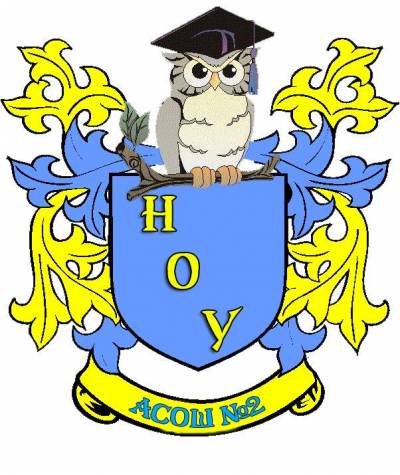 6. Материальная база ШНО  Материальная база ШНО формируется из собственных средств школы. Под базой подразумеваются лаборатории, кабинеты, библиотека, читальные залы, отдельные приборы, оборудование, материалы, множительная техника, стенды и др. Может быть использована материально-техническая база других учреждений (УПК, ДОУ, ПТУ, вуз, библиотека) на основании согласования с ними.     Положениео школьном Научном Обществе УчащихсяОбщие положения     Научное общество учащихся (НОУ) является самостоятельным формированием, которое объединяет учащихся школы, способных к научному поиску, заинтересованных в повышении своего интеллектуального и культурного уровня, стремящихся к углублению знаний как по отдельным предметам, так и в области современных научных знаний.     Непосредственное руководство научным обществом учащихся осуществляет заместитель директора по научно-методической работе.     Запись в НОУ определяется на основании желания учащихся участвовать в научно-исследовательской работе, результатов диагностических исследований и рекомендаций учителей-предметников.     Высшим органом НОУ является собрание НОУ. Собрание проводится в начале учебного года, на нем утверждается совет НОУ, в который входит не менее 5-10 человек, определяется состав каждой секции, утверждается план работы на год.     Общее собрание НОУ проводится два раза в год. Заседание совета НОУ – 1 раз в четверть. Занятия в секциях проходят один раз в  месяц. Научно-исследовательская  конференция школы проводится 1 раз в год в марте.Цели и задачи НОУРасширение кругозора учащихся в области достижений отечественной и зарубежной науки.Выявление наиболее одаренных учащихся в разных областях науки и развитие их творческих способностей.Активное включение учащихся школы в процесс самообразования и саморазвития.Совершенствование умений и навыков   самостоятельной работы учащихся, повышение уровня знаний и эрудиции в интересующих областях науки.Организация научно-исследовательской деятельности учащихся для усовершенствования процесса обучения и профориентации.Основные направления работыВключение в научно-исследовательскую деятельность способных учащихся в соответствии с их научными интересами.Обучение учащихся работе с научной литературой, формирование культуры научного исследования.Знакомство и сотрудничество с представителями науки в интересующей области знаний, оказание практической помощи учащимся в проведении экспериментальной и исследовательской работы.Организация индивидуальных консультаций промежуточного и итогового контроля в ходе научных исследований учащихся.Привлечение научных сил к руководству научными работами учащихся.Рецензирование научных работ учащихся при подготовке их к участию в конкурсах и конференциях.Подготовка, организация и проведение научно-практических конференций, турниров, олимпиад.Редактирование, издание ученических научных сборников.Устав НОУ     В научное общество учащихся может вступить каждый ученик, имеющий интерес к научной деятельности и получивший рекомендацию учителя-предметника.     Возраст вступления в НОУ неограничен.     Ученик, участвующий в работе НОУ, имеет право:Выбрать форму выполнения научной работы (реферат, доклад и т.д.);Получить необходимую консультацию у своего руководителя;Иметь индивидуальный график консультаций в процессе создания научной работы;Получить рецензию на написанную научную   работу у педагогов, компетентных в данной теме;Выступить с окончательным вариантом научной работы на научно-практической конференции в своем учебном заведении;Представлять свою работу, получившую высокую оценку, на конференциях в районе и городе;Опубликовать научную работу, получившую высокую оценку, в сборнике научных работ учащихся.     Ученик, участвующий в НОУ, обязан:Регулярно и активно участвовать в заседаниях научного общества в своей секции;Периодически сообщать о промежуточных результатах своих исследований на заседании своей секции;Обращаться в школьную библиотеку для заказа необходимой для исследования литературы;Активно участвовать во внутришкольных и внешкольных научных конференциях;Строго соблюдать сроки выполнения научных работ;Строго выполнять требования к оформлению научной работы.     Запись в научное общество определяется на основании желания учащихся участвовать в научно-исследовательской работе, результатов диагностических исследований и рекомендаций учителей-предметников. Записываясь в научное  общество учащихся, ученик пишет заявление.     Вступив в НОУ, ученик работает в одной из секций, в которой проходят не только консультации, но и регулярные занятия по развитию интеллектуального потенциала и творческих способностей.     Совет НОУ рассматривает и утверждает тематику работы каждой секции, определяет педагогов, которые будут проводить занятия и консультации. В каждой секции для учащихся проводятся занятия, связанные с темой научной работы и познавательные занятия.Форма заявлениядля вступления в НОУ                                                                Руководителю НОУ МОУ СОШ №118                                                                Королевой Ю. Г.                                                                        от ученика ________класса,   (ФИО)заявление     Прошу принять меня  в научное общество учащихся МОУ СОШ №118 в секцию (указать какую)Дата и подписьФорма заявки для участия внаучно-практической конференции                                                                Руководителю НОУ МОУ СОШ №118                                                                Королевой Ю. Г.                                                                       от ученика ________класса,   (ФИО)заявка на участие в конкурсе научных работ учащихсясекция_________________________________________________________________________________________________тема работы_____________________________________________________________________________________________дата и подпись
Планируемые образовательные результаты:1. Увлеченность коллектива учителей и учеников общей идеей сотворчества;2. четкая организация процесса исследований, с координацией на каждом этапе;3.школьники приобщаются к миру науки, приобретают навыки исследовательской работы;4.возможность публикации наиболее интересных работ в научных сборниках и периодической печати;5.участие в городских и международных конференциях и семинарах;6.учащиеся получают возможность познакомиться с вузами города, выбрать свой профессиональный путь;7.проекты и материалы школьных научных исследований становятся составной частью научно-методического обеспечения кабинетов школы;8. способствование решению ряда социальных проблем (профилактика правонарушений, воспитание толерантности, стимулирование возвратной миграции выпускников республикимониторингНеобходима формализация отчетности путем составления программ мониторинга по всем аспектам деятельности НОУ. В качестве индикаторов (показателей) оценки изменений могут выступать:1.количество учащихся занимающихся научными исследованиями;2. количество учителей руководящих исследованиями;3. количество экспертов (ученых, специалистов) сотрудничающих с НОУ;4. количество работ представленных на внешнюю экспертизу;5. количество призовых мест занятых учащимися в НПК (город, республика, Россия, международный);6. количество выпускников поступивших по профилю проводившихся исследований;7. участие учителей и учеников в грантовых проектах;8. факторы, которые негативно или позитивно влияют на результаты деятельности НОУ;9. уровень методологической компетентности учеников и их руководителей (учителей);10. отношение учеников и учителей к научным исследованиям, причины участия в НОУ;11. ожидания родителей от участия их детей в НОУ;12. объемы финансовых средств привлеченных к развитию материальной базы и деятельности НОУ (в т.ч. внебюджетные источники);13. оценка социальных последствий применения на практике рекомендаций выдвинутых в ходе исследований;14. оценка количественных показателей по решаемым проблемам (например, количество правонарушений совершаемых учениками).Проект уставашкольного научного обществаВсе мы мечтаем, чтобы в нашей школе детям было интересно учиться,  преподавателям – интересно учить, а администрации – интересно управлять всем этим. К достижению мечты ведут разные пути. Их множество, но главное – найти общее дело.Для динамически развивающегося образовательного учреждения, в котором работают квалифицированные педагоги и учатся одаренные дети, таким общим делом должна стать научная деятельность. Смена парадигм образования, ее нацеленность на личностное ориентирование в образовательном процессе с механизмами развития и саморазвития личности учащихся настоятельно ставит вопрос о приобщении учеников к научной деятельности. Это естественно, так как овладение основами наук, пробуждение у учащихся  познавательного поискового  интереса в той или иной области знаний – одна из важнейших задач образования. Многие дети занимаются в различных кружках, клубах по интересам, студиях, объединениях и т.п. Но большинство учащихся уделяют самосовершенствованию в различных формах сравнительно мало времени. Также и многие учителя находят силы и время для занятий научно-педагогической деятельностью. Они изучают и внедряют передовой опыт, разрабатывают новые концепции и модели уроков, создают инновационные учебные курсы и программы.  Их творческий порыв нуждается в поддержке, а накопленный опыт – в распространении. Но творческий потенциал большинства преподавателей реализуется далеко не полностью. Вовлечение учащихся и учителей в активную научно-исследовательскую деятельность – насущная потребность времени. Это нужно и каждому ученику, и учителю, и школе в целом.Для реализации данной задачи необходимы постоянные и скоординированные действия. Обеспечить эти условия, призвана специальная структура – школьное научное общество учащихся (НОУ).Концепция научного общества учащихсяГлавные идеи концепцииСохранение нравственных и культурных приоритетов.Поддержание авторитета образования, науки, социального престижа знаний.Реализация возможности комплексного охвата каждого учащегося в соответствии с его талантами и желаниями, позволяющая адекватно отслеживать и корректировать личностный рост ученика, направленность интересов и будущий профессиональный выбор.Актуальность концепции:в условиях уже реально действующего рынка труда возросла социальная значимость знания. Предпосылки профессиональной ориентации и социальной адаптации создаются сегодня не в вузе, а в школе.Элементы научно-методической новизны:трактовка НОУ как особой образовательной политики, где объективные задачи образования соединены с личностными;определение НОУ как особого культурного пространства самостоятельного диалога культур и наук. Образовательно – воспитательные задачи решаются на трех уровнях:Информационном – получение учащимися новых знаний;Эмоциальном – через радость творчества, более глубокое и многогранное восприятие окружающего мира, осознание внутренней свободы и самодостаточности своей личности;Нравственно – психологическом – через формирование психологической устойчивости, воспитание воли, нравственных принципов научного общества. Общее положение.Школьное научное общество  (НОУ) – это общественная добровольная творческая организация учащихся и педагогов, стремящихся  к  глубокому познанию достижений  науки, техники, культуры, к развитию креативного мышления, интеллектуальной инициативе, самостоятельности, аналитическому подходу к собственной деятельности, приобретению умений и навыков исследовательской работы.НОУ руководствуется в своей деятельности законодательством РФ, Конвенцией о правах ребенка, осуществляет свою деятельность в соответствии с частью 1 Гражданского кодекса РФ «Об общественных объединениях», Законом РФ «Об образовании», Уставом школы  и данным Положением. Научное общество имеет свое название, эмблему, девиз.ЦельСоздание в школе условий для разработки механизмов саморазвития, самореализации и профессионального самоопределения личности ребёнка в результате применения новых форм и методов школьного образования, направленных на организацию исследовательской деятельности учащихся. Выявление одарённых детей, развитие их интеллектуальных, творческих способностей, поддержка исследовательской деятельности учеников.Задачи:Выявление, воспитание, поддержка одаренных детей, склонных к научной деятельности;Формирование у учащихся устойчивого  интереса к определенной области знаний, обучение методам научных исследований, разработка и реализация исследовательских проектов;Создание условий для расширения среды общения педагогов и учащихся школы, развитие их интеллектуальных, творческих и коммуникативных способностей;Систематизация научно-исследовательской деятельности учащихся, привлечение большего числа учащихся к НИД, содействие профессиональной ориентации, самоутверждению учащихся;
Подготовка научных работ школьников к участию в конкурсах и конференциях разных направлений и разных уровней.Школьное научное общество (НОУ) выполняет те же функции, что и Академия наук в «настоящей» научной деятельности. Как Академия занимает важное место в системе государственного устройства, так и школьной научное общество имеет свое место в административной структуре управления школой и в органах общественного самоуправления.Содержание и формы работы научного общества:разработка научно-исследовательских и проектных работ; осуществление информационного взаимодействия через Интернет (издание информационных бюллетеней, публикации проектных и исследовательских работ учащихся); - организация и проведение интеллектуальных игр и интернет--турнира;создание системы взаимодействия с внешкольными, научно-исследовательскими и культурно-просветительскими учреждениями, вузами, профильными добровольными обществами, благотворительными фондами и родителями учащихся для выявления и воспитания способных ; участие в олимпиадах, конкурсах, турнирах  разных уровней; проведение школьной  научно-практической конференции;  выступления с лекциями, докладами, сообщениями по темам проектов, отдельным вопросам науки и техники, организация выставок;встречи с учеными, сотрудниками музеев, архивов;оказание помощи в проведении школьных олимпиад учащихся 5 -8 классов;организация обучающих семинаров для педагогических работников по вопросам руководства проектной и исследовательской деятельностью учащихся;преподавание элективного курса «Основы проектной и исследовательской деятельности учащихся»;подготовка творческих работ учащихся  и их публикация;оказание помощи в подготовке  и проведении предметных недель.создание банка данных о творческих способностях учащихся, их наклонностях, интересах на основе психолого-педагогического тестирования, индивидуальных собеседований и непосредственной практической деятельности учащихся. разработка и реализация специализированных программ (согласованные программы по вертикали и между предметами); индивидуальных и дифференцированных программ поддержки и дальнейшего развития наиболее способных учащихся. социальная защита способных учащихся с привлечением школьных и различного рода спонсорских средств (призы за выступления на конференциях, разовые, квартальные стипендии за призовые места на олимпиадах, в конкурсах творческих работ учащихся и т.д.); изготовление учебных пособий (в том числе видеопособий, компьютерных программ и т.д.) организация издательской печати – газеты НО (освещение памятных дат, важных событий в жизни школы).Структура и организация работы школьного научного общества.1. Высший органшкольное общее собрание членов обществаГлава – руководитель гимназииВице- президенты: учитель + ученикРуководящие органы: Ученый совет и Совет учащихсяУченый совет (в составе: президент, 1 вице-президент; председатели МО)Совет учащихся (вице-президент-ученик, координаторы секций-ученики).Секции:естественно-математическая (естественные науки: география, физики, химия. биология, экология, математика);,информационно-технологическая;гуманитарная (историческая, лингвистическая, литературоведческая, социально-психологическая, историческая, искусство);редакционно-издательская.Основными структурными подразделениями школьного научного общества являютсяСекции по предметам на двух ступенях обучения:I ступень – 5 -8 классы;II ступень – 9-11 классы.Служба ИКС (информационно-консультативная служба экстренной помощи детям разных уровней способностей, их родителям и т.п.)Во главе каждого секции стоит руководитель (учитель) и координатор (ученик) – член Совета учащихся.Руководители Секций планируют и организуют работу предметных секций,  анализируют полученные результаты, представляют их в  Ученый советУченый совет  осуществляет общую координацию деятельности НОУ, обсуждает основные результаты и рекомендует материалы к конференции. Руководит работой Ученого совета Президент  общества - руководите образовательного учреждения.  Решение текущих вопросов возлагается на  вице-президентов.Положение о Секциях по предметамСекции по предметам  является структурным подразделением научного общества учащихся Секции  ставят задачу приобщения учащихся 5-11 классов к основам науки с целью расширения  их кругозор и помощи им в выборе будущей профессии.В Секции  принимаются все желающие из числа учащихся 5-11классов. Запись в  секции производится на организационном собрании в первой декаде сентября.  Членами Секций  считаются все, кто регулярно посещает заседания  секций и принимает в них активное участие. Внутри Секции делятся по ступеням обучения:I ступень –для учащихся 5 -8 классов, II ступень  для учащихся 9 -11 классов.Заседания Секций  проводятся два раза в месяц.Члены Секций  обязаны:соблюдать правила техники безопасностиподчиняться требованиям преподавателей;аккуратно посещать занятия;быть вежливыми, соблюдать чистоту и порядок в учебном классе, коридорах;иметь хорошую успеваемость в школе; сообщать родителям о времени занятий в Секциях.Невыполнение обязанностей  влечет за собой наложение взысканий вплоть до исключения из Секции решением руководителя и координатора Секции.Учащиеся имеют право: посещать заседания вести научную работу; участвовать в олимпиадах, Принципы школьного научного обществаДеятельность общества основывается на следующих принципах: - интегральности – объединение и взаимовлияние учебной и исследовательской деятельности учащихся;- непрерывности;- межпредметного многопрофильного обучения;сотрудничества учащихся и педагогов;демократичности отношений; гласности; добровольности;индивидуализации в процессе исследовательской  и инновационной деятельности;единства управления и самоуправления;корректного контроля и своевременной помощи.Членство в школьном научном обществе Членами школьного научного общества могут быть:учащиеся, изъявившие желание работать в объединении, проявляющие интерес к творчеству, расширению кругозора, желающие определить и развивать свои способности, самоопределиться и самоутвердиться;учителя, руководители факультативов, кружков, секций, занимающиеся научно-методической деятельностью.Вводится звание «Почетный член НОУ» для лиц, внесших существенный вклад в работу с одаренными детьми,  и лиц, добившихся значительных успехов в подготовке одаренных учащихся.Руководство школьным научным обществомВысшим органом НОУ является  школьное общее собрание всех членов общества, которое проводится один раз в год для подведения итогов за отчетный период, определения задач на новый учебный год, утверждения планов, выборов Ученого совета и председателя Совета учащихся, принятия документов и решений, определяющих деятельность НОУ. В период между собраниями между собраниями  работой общества руководит Ученый совет,  избираемый общим собранием открытым голосованием сроком  на один год. Председателем Ученого совета является Президент. В случае отсутствия президента его функции выполняет вице-президент. Заседание Совета проводится не реже 1 раза в 2 месяца. Во главе каждой секции стоит руководитель (учитель) и координатор (учащийся). Руководители секций входят в состав Ученого совета, координаторы –  Совета учащихся.Права членов школьного научного обществаЧлены общества обладают следующими правами;Принимать участие в работе секций, во всех мероприятиях, проводимых НОУ.Знакомиться с работой других секций и переходить из  одной секции в другую. Выбрать тему в соответствии со своими интересами.Вносить свои предложения по улучшению работы НОУ и      его подразделений.Представлять свои работы для участия в конкурсах исследовательских проектов на конференциях разных направлений и разных уровней.Использовать для выполнения исследования материально-техническую и информационно-справочную базу образовательного учреждения, а также библиотечными фондами через Интернет.Быть избранным в Совет учащихся, Ученый совет.Свободно использовать собственные результаты исследовательской деятельности в соответствии с авторским правом.Получать регулярную методическую и организационную помощь от руководителей и научных консультантов исследовательской работы; Представлять результаты выполнения ученической исследовательской работы для получения зачета или оценки по соответствующему предмету, а также представлять к защите исследовательскую работу на итоговой аттестации в выпускных классах. За активную работу в НОУ и достигнутые творческие успехи члены общества могут быть представлены к награждению почетными грамотами, дипломами НОУ, а также поощрены стипендиями, бесплатными путевками в туристические поездки и т.п. Лучшие достижения творческих групп и отдельных членов НОУ могут быть рекомендованы для экспонирования на выставках , а также для опубликования.Обязанности членов школьного научного обществаПроводить и вести научно-исследовательскую работу по избранной теме под руководством научного руководителя.Стремиться овладеть знаниями, навыками научно-исследовательской деятельности и повышать свой научный уровень.Регулярно посещать заседания НОУ.Выступать с докладами, сообщениями на заседаниях НОУ.Добровольно выполнять поручения руководителей секций НОУ.Бережно относиться к оборудованию кабинетов и лабораторий, на базе которых созданы и работают секции НОУ.Участвовать в научных секциях, конкурсах, конференциях, экспедициях, походах.Отчитываться о проделанной работе.Режим работы школьного научного обществаРежим работы НОУ предполагает;:индивидуальную и коллективную работу в секциях;консультативные часы и дни (по графику);семинары (по графику);научные сессии в течение учебного года ;ученические научно-практические конференции;выпуск газеты или журнала, посвященных НОУ и научным трудам;участие в конкурсах и конференциях разных направлений и разных уровней.Положение о научно- исследовательской деятельности учащихсяОбщие положенияНаучно-исследовательская деятельность учащихся - процесс совместной деятельности учащегося и педагога по выявлению сущности изучаемых явлений и процессов, по открытию, фиксации, систематизации субъективно и объективно новых знаний, поиску закономерностей, описанию, объяснению, проектированию.Целью научно- исследовательской деятельности является создание условий для развития творческой личности, ее самоопределения и самореализации.Для реализации поставленной цели решаются следующие задачи:формирование интересов, склонностей учащихся к научно-исследовательской деятельности, умения и навыки проведения исследований;развитие интереса к познанию мира, сущности процессов и явлений (науки, техники, искусства, природы, общества т д.);развитие умения самостоятельно, творчески мыслить и использовать их на практике;способствование мотивированному выбору профессии, профессиональной и социальной адаптации.Организация научно-исследовательской  работы учащихсяНаучными руководителями учащихся являются учителя,  педагоги дополнительного образования или иные работники.Направление и содержание научно- исследовательской работы определяется учащимся совместно с научным руководителем. При выборе темы можно учитывать приоритетные направления стратегии развития школы и индивидуальные интересы учащегося и педагога.Тема утверждается научным руководителем по согласованию с МО учителей. Научный руководитель консультирует учащегося по вопросам планирования, методики, оформления и представления результатов исследования.Формами отчетности научно- исследовательской работы учащихся являются реферативные сообщения, доклады, статьи, стендовые отчеты, компьютерные программы, видеоматериалы, приборы, макеты и др.Лучшие работы учащихся (по решению научного общества учащихся школы) могут быть поощрены дипломами, ценными подарками, рекомендованы к представлению на конференции, симпозиумы,  территориального, регионального уровня, могут быть направлены на конкурсы, олимпиады и т.д.Виды научно- исследовательской деятельности учащихсяОсновными видами научно- исследовательской деятельности учащихся являются:проблемно-реферативный: аналитическое сопоставление данных различных литературных источников с целью освещения проблемы и проектирования вариантов ее решения;аналитико-систематизирующий: наблюдение, фиксация, анализ, синтез, систематизация количественных и качественных показателей изучаемых процессов и явлений;диагностико-прогностический: изучение, отслеживание, объяснение и прогнозирование качественных и количественных изменений изучаемых систем, явлений, процессов, как вероятных суждений о их состояний в будущем; обычно осуществляются научно-технические, экономические, политические и социальные прогнозы ( в том числе в сфере образования);изобретательско - рационализаторский: усовершенствование имеющихся, проектирование и создание новых устройств, механизмов, приборов;экспериментально-исследовательский: проверка предположения о подтверждении или опровержении результата;проектно-поисковый: поиск, разработка и защита проекта - особая форма нового, где целевой установкой являются способы деятельности, а не накопление  и анализ фактических знаний.Критерии научно-исследовательской деятельностиАктуальность выбранного исследования. качественный анализ состояния проблемы, отражающий степень знакомства автора с современным состоянием проблемы.Умение использовать известные результаты и факты, знания сверх школьной программы.Владение автором специальным и научным аппаратом.Сформулированность и аргументированность собственного мнения.Практическая и теоретическая значимость исследования.Четкость выводов, обобщающих исследований. Грамотность оформления и защиты результатов исследования.Положение о научно-практической конференции учащихся Научно-практическая конференция проводится среди учащихся старших классов в целях подведения итогов работы школьников в кружках и факультативах, воспитания у них интереса к знаниям в конкретной области, привития умения и навыков самостоятельной работы.Конференция проводится в апреле по секциям, включающим несколько близких по профилю направлений. Конференция имеет открытый характер, что предполагает возможность участия в её работе учащихся других школ. В работе принимают участие учителя школ. Руководство конференцией осуществляет  Ученый совет НОУ и администрация школы. Время выступления 5 минут. Автор раскрывает основные положения проведенной работы, подтверждает их примерами, делает  выводы, отвечает на вопросы. После прослушивания всех участников подводятся итоги, и составляется протокол. Лучшие работы, оформленные соответствующим образом, с приложенными отзывом руководителя и рецензией участвуют в КОНКУРСЕ, победители награждаются грамотами, ценными подарками.огласовано  Советом НОУ МОУ СОШ №118 Протокол №__     от _________________Председатель  НОУ__________________«Утверждаю»директор МОУ СОШ №118Ходас В. В.______________